  PRIMORSKO-GORANSKA ŽUPANIJA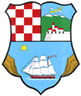 ZAPISNIK SA SASTANKASazivačIme i prezimePotpisSazivačIVOSLAV JURETIĆ, prof.Naziv sastanka:24. TELEFONSKA SJEDNICA ŠKOLSKOG ODBORA SREDNJE ŠKOLE ZA ELEKTROTEHNIKU I RAČUNALSTVO1.Mjesto:ZVONIMIROVA 12, RIJEKAPočetak:_____1.Dan i datum:03.04.2019. – 05.04.2019.Završetak:______2.Dnevni red:Ravnatelj škole je, dana 03.04.2019. godine putem službenog e-maila škole, uputio članovima Školskog odbora na usvajanje Statut Srednje škole za elektrotehniku i računalstvo u Rijeci nakon dobivene prethodne suglasnosti osnivača ( KLASA: 022-04/19-01/8; URBROJ: 2170/1-01-01/6-19-72 od 04. ožujka 2019.)3. Članovi Školskog odbora:1.  Robert Urek, dipl.iur. -  predstavnik osnivača2.  Denijal Ramić., predstavnik osnivača 3.  Ivoslav Juretić, prof., predstavnik Skupa radnika4.  Lidija Hreljac Trumbetaš, prof., predstavnik Nastavničkog vijeća5.  Vanda Milković, prof., predstavnica Vijeća roditelja6.  Marin Antunović, predstavnik osnivača7.  Dolores Kapović, prof., predstavnica Nastavničkog vijećaZaključak:Zaključak:Članovi Školskog odbora koji su dali suglasnost su:1. Denijal Ramić, bacc.oec.2. Lidija Hreljac Trumbetaš, prof.3. Vanda Milković, prof.4. Dolores Kapović, prof.5. Ivoslav Juretić, prof.6. Robert Urek, dipl.iur.S obzirom da se većina članova Školskog odbora očitovala u zadanom roku donesena jeODLUKAkojom se usvaja Statut Srednje škole za elektrotehniku i računalstvo u Rijeci nakon prethodne suglasnosti osnivačaZapisnik sastavio:Ime i prezimePotpisZapisnik sastavio:SABINA LOŽAR, dipl.iur.KLASA:003-06/01-19-6URBROJ:2170-56-02-19-4